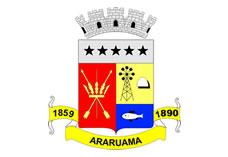 ESTADO DO RIO DE JANEIROPrefeitura Municipal de AraruamaSecretaria Municipal de SAÚDEFUNDO MUNICIPAL DE SAÚDEEXTRATO DO CONTRATO DE PRESTAÇÃO DE SERVIÇOS Nº 023/SESAU/2019PARTES: MUNÍCIPIO DE ARARUAMA (CONTRATANTE) e ENZIPHARMA PROD. MÉDICOS E LABORATORIAIS, CNPJ Nº 02.314.108/0001-84 (CONTRATADA).OBJETO: Contratação de empresa especializada na locação de aparelhos e fornecimento de insumos para montagem dos laboratórios, incluindo manutenção preventiva e corretiva, com assistência técnica especializada, conforme resultado do Pregão Presencial nº 059/2019, devidamente autuado no Processo Administrativo nº 11909/2019. VIGÊNCIA: 12 (doze) meses.                                                                                                                                                                                                                         VALOR: R$ 931.200,00 (novecentos e trinta e um mil, e duzentos reais) cujos recursos orçamentários e financeiros correrão à conta do Programa de Trabalho nº 01.001.001.10.122.0046.2030, Elemento de Despesa nº 3.3.90.39.12.00, Empenho nº 00388/2019, Conta nº 403, da Fonte de Recursos nº 120 – Aplicação Saúde 15%.DATA DA CELEBRAÇÃO:  15 de agosto de 2019.